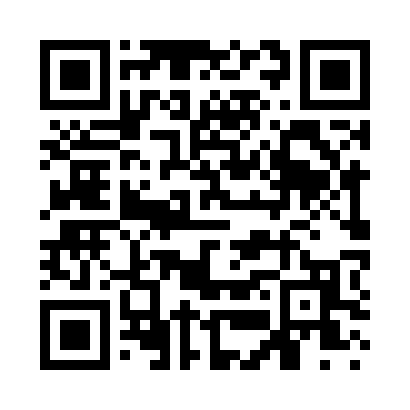 Prayer times for Turnbull Corner, New York, USAMon 1 Jul 2024 - Wed 31 Jul 2024High Latitude Method: Angle Based RulePrayer Calculation Method: Islamic Society of North AmericaAsar Calculation Method: ShafiPrayer times provided by https://www.salahtimes.comDateDayFajrSunriseDhuhrAsrMaghribIsha1Mon3:255:191:055:138:5010:442Tue3:265:201:055:138:5010:433Wed3:275:201:055:138:5010:434Thu3:285:211:055:138:4910:425Fri3:295:221:055:138:4910:416Sat3:305:221:055:138:4810:417Sun3:315:231:065:138:4810:408Mon3:325:241:065:138:4810:399Tue3:335:241:065:138:4710:3810Wed3:355:251:065:138:4710:3711Thu3:365:261:065:138:4610:3612Fri3:375:271:065:138:4510:3513Sat3:395:281:065:138:4510:3414Sun3:405:291:075:138:4410:3215Mon3:415:301:075:138:4310:3116Tue3:435:311:075:128:4310:3017Wed3:445:311:075:128:4210:2918Thu3:465:321:075:128:4110:2719Fri3:475:331:075:128:4010:2620Sat3:495:341:075:128:3910:2421Sun3:505:351:075:118:3810:2322Mon3:525:361:075:118:3710:2123Tue3:545:371:075:118:3610:2024Wed3:555:391:075:108:3510:1825Thu3:575:401:075:108:3410:1726Fri3:595:411:075:108:3310:1527Sat4:005:421:075:098:3210:1328Sun4:025:431:075:098:3110:1129Mon4:035:441:075:098:3010:1030Tue4:055:451:075:088:2810:0831Wed4:075:461:075:088:2710:06